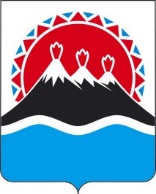 МИНИСТЕРСТВО ИМУЩЕСТВЕННЫХ И ЗЕМЕЛЬНЫХ ОТНОШЕНИЙ КАМЧАТСКОГО КРАЯПРИКАЗг. Петропавловск-КамчатскийВ соответствии с частью 7 статьи 20, пунктом 2 части 2, частью 21 статьи 21 Федерального закона от 03.07.2016 № 237-ФЗ «О государственной кадастровой оценке», на основании сведений краевого государственного бюджетного учреждения «Камчатская государственная кадастровая оценка» 
от 16.05.2022 № 103.103/120, приказов краевого государственного бюджетного учреждения «Камчатская государственная кадастровая оценка» от 26.04.2022 
№ 22-гко, от 29.04.2022 № 24-гко, 25-гко, 26-гко «Об итогах рассмотрения заявления об исправлении ошибок, допущенных при определении кадастровой стоимости», от 04.05.2022 № 28-гко «Об исправлении ошибок, допущенных при определении кадастровой стоимости»   ПРИКАЗЫВАЮ:1. Внести в таблицу приложения к приказу Министерства имущественных и земельных отношений Камчатского края от 12.11.2020 № 179 «Об утверждении результатов определения кадастровой стоимости объектов капитального строительства, земельных участков категорий земель населенных пунктов, земель промышленности, энергетики, транспорта, связи, радиовещания, телевидения, информатики, земель для обеспечения космической деятельности, земель обороны, безопасности и земель иного специального назначения, расположенных на территории Камчатского края» следующие изменения:1) в графе «Кадастровая стоимость, руб.» строки 182922 цифры «38 020 828,56» заменить цифрами «33 149 894,85»;2) в графе «Кадастровая стоимость, руб.» строки 184989 цифры «1 501 097,54» заменить цифрами «1 172 175,29»;3) в графе «Кадастровая стоимость, руб.» строки 187100 цифры «175 878 379,11» заменить цифрами «140 352 467,51»;4) в графе «Кадастровая стоимость, руб.» строки 193784 цифры «44239016,55» заменить цифрами «29 549 499,04»;5) в графе «Кадастровая стоимость, руб.» строки 209376 цифры «42 285 517,67» заменить цифрами «41 228 701,46».2. Сведения о кадастровой стоимости объектов недвижимости, указанных в настоящем приказе, применяются с 1 января 2021 года.3. Настоящий приказ вступает в силу через 10 дней после дня его официального опубликования и распространяется на правоотношения, возникающие с 1 января 2021 года.[Дата регистрации]№[Номер документа]О внесении изменений в приложение к приказу Министерства имущественных и земельных отношений Камчатского края от 12.11.2020 
№ 179 «Об утверждении результатов определения кадастровой стоимости объектов капитального строительства, земельных участков категорий земель населенных пунктов, земель промышленности, энергетики, транспорта, связи, радиовещания, телевидения, информатики, земель для обеспечения космической деятельности, земель обороны, безопасности и земель иного специального назначения, расположенных на территории Камчатского края» Министр[горизонтальный штамп подписи 1]И.В. Мищенко